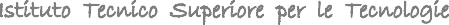 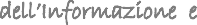 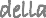 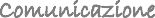 Modulo di DOMANDA DI INSERIMENTO all’Albo dei Docenti e Formatori Per il percorso “Tecnico dell’Industria 4.0”I soggetti interessati dovranno inviare la seguente domanda all’indirizzo fondazionenovitas@pec.it, compilata in ogni sua parte, allegando Curriculum Vitae in Formato Europeo (https://europa.eu/europass/it), copia del documento di identità in corso di validità e della tessera sanitaria/codice fiscaleIl/La sottoscritto/a 	nato/a a 			(	) il 	/	/	residente a 			 (	) in Via 	 n° 	,Tel. Mobile 	Codice Fiscale 	Indirizzo e-mail 	Domicilio (se diverso dalla residenza):Comune 			(	) Via 	 n° 	CHIEDEl’inserimento nell'ALBO DOCENTI E FORMATORI della “Fondazione ITS NOVITAS 4.0”nel ruolo di:barrare la casella corrispondente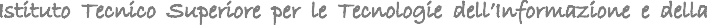 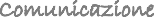 per le seguenti Unità Formative del percorso “Tecnico dell’Industria 4.0” che rilascia il Diploma in “Tecnico superiore per i metodi e le tecnologie per lo sviluppo di sistemi software”. La descrizione dell’insegnamento è contenuta nella “Scheda di dettaglio” rinvenibile sul sito web della Fondazione. La sede di insegnamento sarà a Cagliari.Spuntare l’unità formativa o le unità formative dall’elenco:Unità Formative - annualità 11.1 - Inglese tecnico di livello B21.2 - Complementi di ICT per ECDL1.3 - Economia e organizzazione aziendale2.1 - Sicurezza delle informazioni e privacy2.2 - Team Working2.3 - Standard e Qualità2.4 - Marketing e comunicazione2.5 - Sicurezza sul lavoro2.6 - Informatica Sistemi di elaborazione ed analisi dati3.1 - Logica, matematica e statistica3.2 - Elementi di big data4.1 - Informatica avanzata4.2 - Fondamenti di programmazione4.3 - Informatica per la meccatronica4.4 - Ingegneria del Software5.1 - Sistemi di Operativi e di elaborazione5.2 - Tecnologie Internet5.3 - Reti6.1 - Linguaggi di programmazione orientata agli oggetti6.2 - Elettronica ed elettrotecnica6.3 - Meccanica delle macchine7.1 - Fisica statica e Dinamica, Elementi di meccanica8.1 - TirocinioUnità Formative - annualità 21.1 - Inglese tecnico di livello B22.1 - Life skills e personal branding2.2 - Autoimprenditorialità e gestione d'impresa2.3 - Fondamenti del diritto commerciale, d'impresa, e del lavoro del settore ICT2.4 - Problem Solving e Decision Making3.1 - Elettronica ed elettrotecnica3.2 - Meccanica delle macchine4.1 - Sistemi IDS e IPS4.2 - Sistemi di telecomunicazioni5.1 - Machine learning e intelligenza artificiale6.1 - Dati ed elaborazioni7.1 - Linguaggi di programmazione per l'IoT7.2 - Strumentazione virtuale8.1 - Linguaggi di programmazione9.1 - TirocinioCONOSCENZA DELLA LINGUA INGLESE:(Barrare la casella corrispondente al proprio livello)Base	 IntermediaAvanzataSe si è eventualmente in possesso di una certificazione linguistica indicarla 	A tal fine DICHIARAsecondo le modalità dell’autocertificazione di cui al Testo Unico D.P.R. 28.12.2000 n°445 e s.m.i.di godere dei diritti civili e politici nel paese di residenza;di non avere riportato condanne penali e/o non avere a proprio carico procedimenti penali in corso, tali da determinare situazioni di incompatibilità con eventuali incarichi da espletare;di possedere il seguente titolo di studio:conseguito nell’anno 	presso	di 	 con votazione 	di possedere i requisiti tecnici indicati nell’Avviso di selezione per ogni ruolo per il quale si candida.La “Fondazione ITS NOVITAS 4.0” si riserva di accertare l’inesistenza sul territorio di cause di esclusione previste dalla normativa vigente.ALLEGAfotocopia documento di identità e codice fiscale/tessera sanitaria;curriculum vitae datato e sottoscritto;altro (specificare) 	Data 		FIRMA	CONSENSO AL TRATTAMENTO DEI DATI PERSONALIIl sottoscritto, ai sensi dell'art.13 Dlgs 196 del 30/06/2003 e dell'art. 13 GDPR (Regolamento UE 2016/679), AUTORIZZA La “Fondazione ITS Novitas 4.0” al trattamento dei dati personali forniti nel rispetto delle finalità, secondo le modalità e nei limiti previsti della normativa medesima.Data 		FIRMA	ADocente o ricercatore universitario o titolare di dottorato di ricercaBDocente della scuola secondaria di II gradoa tempo determinatoa tempo indeterminatoCEsperto e/o Tecnico e/o proveniente dal mondo del lavoro e delle professioni